1- PEÇA AJUDA DE ALGUÉM DA SUA CASA PARA LER O TEXTO COM VOCÊ: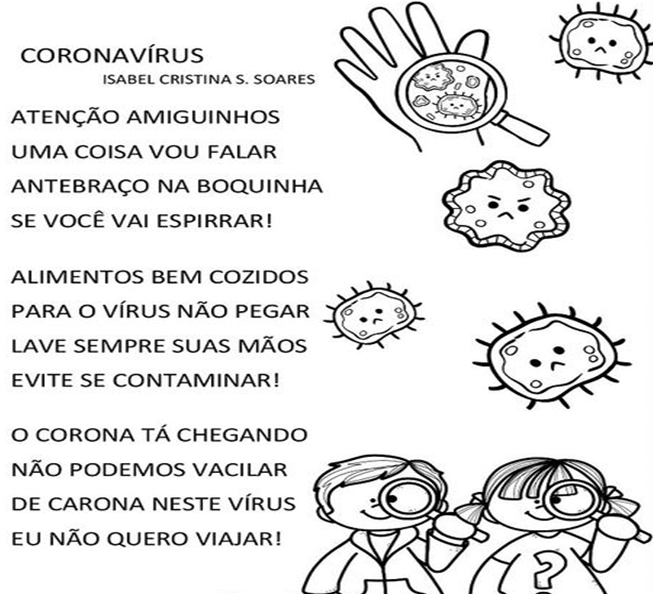 Disponível em: https://br.pinterest.com/pin/343610646573045987/ Acesso em 11 de maio de 2020.2- COPIE O POEMA:______________________________________________________________________________________________________________________________________________________________________________________________________________________________________________________________________________________________________________________________________________________________________________________________________________________________________________________________________________________________________________________________________________________________________________________________________________________________________________________________________________________________________________________________________________________________________________________________________________________________________________________________________________________________________________________________________________________________________________________________________________________________________________________________________________________________________________________________________________________________________________________________________________________________________________________________________________________________________________________________________________________________________________________________________________________________________________________________________________________________________________________________________________________________________________________________________________________________________________________3- QUAL É O NOME DO POEMA?___________________________________________________________________________ 4- VOCÊ JÁ APRENDEU QUE RIMA SÃO PALAVRAS QUE TERMINAM DE FORMA SEMELHANTE. ENTÃO, VOLTE AO TEXTO E CIRCULE AS PALAVRAS QUE FAZEM RIMAS E ESCREVA-AS NAS LINHAS ABAIXO:___________________________________________________________________________________________________________________________________________________________________________________________________________________________________________________________________________________________________________________________ 5- ESCOLHA 3 (TRÊS) PALAVRAS DO TEXTO E FORME 3 FRASES:______________________________________________________________________________________________________________________________________________________________________________________________________________________________6- VOCÊ SABE COMO SE PREVENIR DO CORONAVÍRUS? ESCREVA 1(UMA):______________________________________________________________________________________________________________________________________________________7- ESCREVA APENAS UMA FORMA DE TRANSMISSÃO:________________________________________________________________________________________________________________________________________________________________________________ 8- COLOQUE AS PALAVRAS EM ORDEM ALFABÉTICA: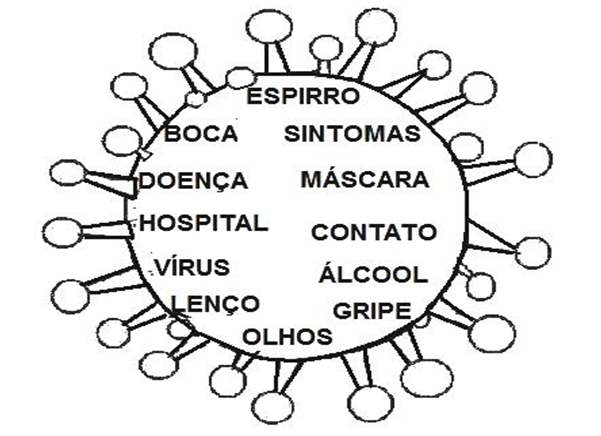 Disponível em: https://misturadealegria.blogspot.com/2020/03/coronavirus-atividade-educativas-ensino.html Acesso em 11 de maio de 2020. 1-______________________________2-______________________________3-______________________________4-______________________________5-______________________________6-______________________________7-______________________________8-______________________________9-______________________________10-_____________________________11-_____________________________12-_____________________________ 9- MARQUE COM UM X AS CENAS QUE VOCÊ CONSIDERA CORRETAS: UMA FORMA DE PREVENIR O CORONAVÍRUS É SEMPRE: LAVAR AS MÃOS E USAR LENÇOS DE PAPEL DA FORMA CERTA.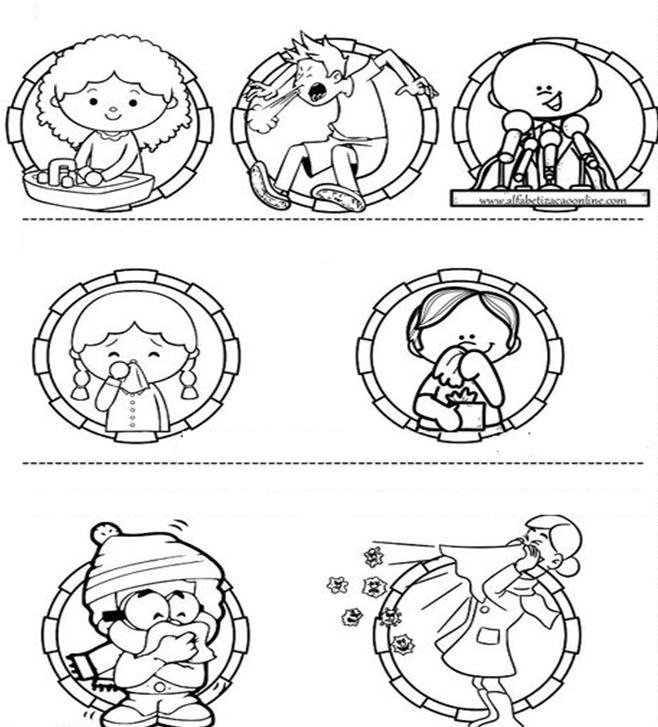    Disponível em: https://br.pinterest.com/pin/343610646573045986/ Acesso em 11 de mai. de 2020.10- NOSSA, O MENINO DEU UM ESPIRRO E AS PALAVRAS FICARAM EMBARALHADAS. VAMOS COLOCAR EM ORDEM E DESCOBRIR QUAL É A PALAVRA? 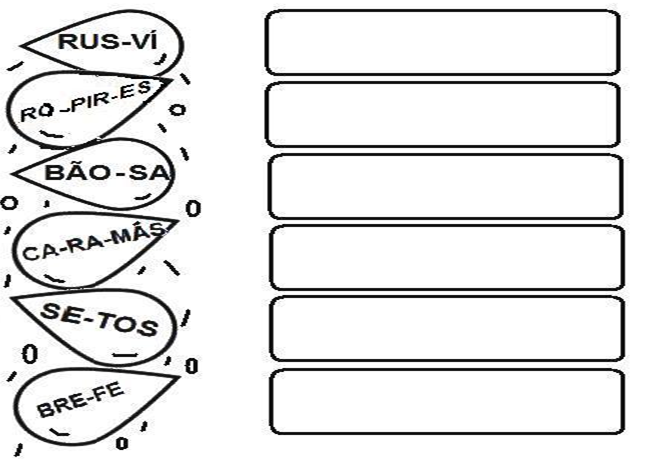 Disponível em: https://misturadealegria.blogspot.com/2020/02/coronavirus-atividades-educativas.html Acesso em 11 de maio de 2020.RESPOSTAS:1- LEITURA DO POEMA:2- COPIE O POEMA3- NOME DO POEMA É “NÃO PEGUE CARONA NESSE VÍRUS4- 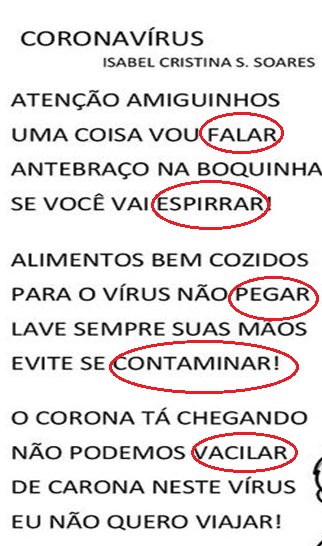 5- FRASES: RESPOSTA PESSOAL6- SE PREVENIR: RESPOSTA PESSOAL7- TRANSMISSÃO: RESPOSTA PESSOAL8- EM ORDEM ALFABÉTICA   ÁLCOOL           BOCA    CONTATO    DOENÇA   ESPIRRO                             GRIPE    HOSPITAL    LENÇO    MÁSCARA      OLHOS9-MARCAR COM X(X)1ª CENA: MENINA LAVANDO AS MÃOS(X)2ª CENA: MENINO USANDO LENÇO DE PAPEL(X) 3ª CENA:MENINO ESPIRRANDO USANDO LENÇO NA BOCA10-  ESPIRRO VÍRUS ESPIRRO SABÃO MÁSCARATOSSEFEBRELÍNGUA PORTUGUESA– 1º ANO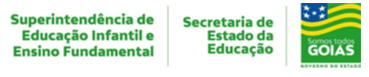 3ª QUINZENA - 2º CORTETema/ Conhecimento: PoemaTema/ Conhecimento: PoemaTema/ Conhecimento: PoemaHabilidade: (EF01LP09) Comparar palavras, identificando semelhanças e diferenças entre sons de sílabas iniciais, mediais e finais. (EF12LP18) Apreciar poemas e outros textos versificados, observando rimas, sonoridades, jogos de palavras, reconhecendo seu pertencimento ao mundo imaginário e sua dimensão de encantamento, jogo e fruição.Habilidade: (EF01LP09) Comparar palavras, identificando semelhanças e diferenças entre sons de sílabas iniciais, mediais e finais. (EF12LP18) Apreciar poemas e outros textos versificados, observando rimas, sonoridades, jogos de palavras, reconhecendo seu pertencimento ao mundo imaginário e sua dimensão de encantamento, jogo e fruição.Habilidade: (EF01LP09) Comparar palavras, identificando semelhanças e diferenças entre sons de sílabas iniciais, mediais e finais. (EF12LP18) Apreciar poemas e outros textos versificados, observando rimas, sonoridades, jogos de palavras, reconhecendo seu pertencimento ao mundo imaginário e sua dimensão de encantamento, jogo e fruição.NOME: NOME: DATA:UNIDADE ESCOLARUNIDADE ESCOLARUNIDADE ESCOLAR